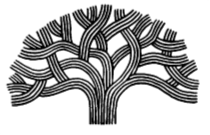 CITY OF OAKLANDYouth Advisory Commission General Meeting MinutesMeeting Date: 		September 26, 2019Meeting Time:		4:30pm-6:30pmMeeting Location: 	150 Frank Ogawa Plaza, 4th Floor, Conference Room 1Minutes completed by Falilah BilalThere were 16 Commissioners present at this meeting.  Please see sign in sheet for detailed names.The Commissioners enjoyed the provided food and had friendly conversation.The meeting started with a team building activity.Sandra Taylor and Sara Bedford spoke to the Commission, welcoming them to the City of Oakland.  Mrs. Taylor discussed the Commissioner appointee process and answered any questions that the Commissioner asked.Falilah Bilal, Temporary Youth Commission Coordinator, reviewed past achievements and activities of Youth Advisory Commission.  Returning Commissioners Ivan and Maxwell added additional information.We discussed different issues that face Oakland Youth such as homelessness, poverty, drug addiction, sexual exploitation of youth, and so on.We discussed the structure of the Youth Commission and toured the Youth Commission office.Meeting adjourned at 6:30pm.